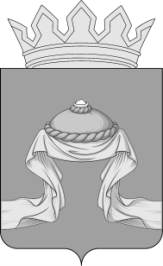 Администрация Назаровского районаКрасноярского краяПОСТАНОВЛЕНИЕ«09» 12 2019                                   г. Назарово                                       № 323-пО   проведении Новогодней елки  Назаровского района в 2019 году	В целях организации отдыха детей и поощрения лучших учащихся образовательных учреждений Назаровского района, руководствуясь Уставом муниципального образования Назаровский район Красноярского края, ПОСТАНОВЛЯЮ:1. Утвердить Положение о проведении Новогодней елки Назаровского района в 2019 году согласно приложению  1.2.  Провести Новогоднюю елку Назаровского района 20 декабря 2019 года в Преображенском сельском Доме культуры - филиале № 1 МБУК «Назаровский районный Дом культуры».3. Создать организационный комитет  по проведению Новогодней елки Назаровского района в 2019 году и утвердить его состав согласно    приложению  2.4. Финансовому  управлению  администрации Назаровского района (Мельничук) осуществить финансирование расходов, связанных с проведением мероприятия, в пределах бюджетных ассигнований согласно муниципальной программе Назаровского района «Развитие культуры».5. Управлению образования администрации Назаровского района (Парамонова), отделу культуры, спорта и молодежной политики администрации Назаровского района (Паращак) обеспечить организацию и проведение культурно-досуговой части Новогодней елки Назаровского района.6. Управлению образования администрации  Назаровского района (Паромонова) провести организационные мероприятия, направленные на активное участие муниципальных образовательных учреждений Назаровского района в проведении Новогодней елки Назаровского района.7. Рекомендовать КГБУЗ «Назаровская районная больница № 2» (Зарубкин) обеспечить медицинское обслуживание во время проведения Новогодней елки Назаровского района.8. Директору МБУК «Назаровский районный Дом культуры» (Крафт) предоставить зрительный зал, фойе, комнаты для размещения участников, творческих коллективов и обеспечить работу персонала во время проведения Новогодней елки Назаровского района.9. Рекомендовать главам сельсоветов Назаровского района:-  организовать доставку детей к месту проведения Новогодней елки Назаровского района;- обеспечить безопасность перевозки детей до места проведения мероприятия и обратно;-  согласовать с органами ГИБДД маршрут передвижения автотранспорта, перевозящего детей  на Новогоднюю елку Назаровского района.10. Рекомендовать МО МВД России «Назаровский» (Карзов) обеспечить общественный порядок и безопасность при проведении Новогодней елки Назаровского района.11. Отделу организационной работы и документационного обеспечения администрации Назаровского района (Любавина) разместить  постановление на официальном сайте муниципального образования Назаровский район Красноярского края в информационно-телекоммуникационной сети «Интернет».12. Контроль за выполнением постановления возложить на заместителя главы района по социальным вопросам (Дедюхина).13. Постановление вступает в силу в день его подписания.Глава района                                                                 Г.В. Ампилогова                      	                                                     						    Приложение   1                                                                           к постановлению администрации                                                                           Назаровского  района                                                                           от «09» 12 2019 № 323-пПОЛОЖЕНИЕо проведении  Новогодней ёлки  Назаровского района  в 2019 годуI. Общие положения	1.1 Настоящее Положение определяет цели, задачи и порядок проведения мероприятия «Новогодняя елка Назаровского района» (далее – Новогодняя елка района). Участие в Новогодней елке района является средством поощрения детей и подростков, принимавших в 2019 году активное участие в мероприятиях научной, спортивной, творческой, социальной направленности.	1.2. Целью мероприятия является стимулирование детей и подростков к развитию творческого, интеллектуального, спортивного потенциала.	1.3. Задачами мероприятия является: 	- выявление одаренных детей в образовательных учреждениях Назаровского района; 	- поиск новых форм поощрения одаренных, талантливых, инициативных  детей;	- привлечение общественного внимания к работе с одаренными, талантливыми, инициативными  детьми;	- создание благоприятных условий и праздничной атмосферы для полноценного отдыха детей.	1.4.  Организатор мероприятия – администрация Назаровского района.	1.5. Соорганизаторы мероприятия – управление образования администрации Назаровского района, отдел культуры, спорта и молодежной политики администрации Назаровского района, МБУК «Назаровский районный Дом культуры».	1.6.  Участниками мероприятия могут быть учащиеся образовательных учреждений района в возрасте 9-12 лет:	- победители, призеры, активные участники всероссийских, краевых, районных и школьных предметных олимпиад;	- победители, призеры, активные участники научных, технических, творческих конкурсов, выставок и фестивалей, спортивных соревнований;	- результативные лидеры детских и молодежных общественных объединений;	- лидеры волонтерского движения Назаровского района.- дети из малообеспеченных семей, семей группы риска, опекаемые, дети-сироты, дети с ограниченными возможностями.2. Условия и порядок проведения мероприятия2.1. Квота на участие в мероприятии от каждого образовательного учреждения, в зависимости  от количества детей, устанавливается управлением образования администрации Назаровского района.2.2. Отбор претендентов на участие в Новогодней елке района осуществляется оргкомитетами, созданными администрациями сельсоветов Назаровского района.    Оргкомитет формируется из числа депутатов сельских советов депутатов, представителей педагогического коллектива и  представителей управляющего совета образовательного учреждения района и иных лиц.	2.3. Участники делегации должны быть в новогодних костюмах.	2.4. Каждому участнику Новогодней елки района вручается новогодний  сладкий подарок.	2.5. В образовательных учреждениях Назаровского района руководителем учреждения назначается ответственное лицо для формирования (с учетом квоты) группы детей-участников Новогодней елки Назаровского района.	2.6. Заявку на участие в Новогодней елке района, заверенную подписью и печатью руководителя образовательного учреждения района, необходимо подать до 17 декабря 2019 года в Управление образования администрации Назаровского района по адресу г. Назарово, ул. Карла Маркса, 19 корп. 2 кабинет 419 по форме согласно приложению к настоящему положению.	2.7. Ответственность за безопасность детей и их поведение во время движения  возлагается на руководителя делегации.	2.8. Не допускается включение в состав делегации детей и сопровождающих больных гриппом, ОРВИ и контактных лиц из учреждений, в которых объявлен карантин по инфекционным заболеваниям.	2.9. Ответственные в образовательных учреждениях района за подготовку делегации к Новогодней елке  района должны провести собрание детей по вопросам соблюдения мер безопасности и поведения при поездке на Новогоднюю елку  района. 3. Программа мероприятия:- заезд, регистрация участников с 12-00 до 12-45;- театрализованное представление  с  13-00 до 14-00 (зрительный зал);-танцевально-развлекательная программа с 14-10 до 15-00 (танцевальный зал);- отъезд участников 15-30.	4. Финансирование	Расходы, связанные с организацией и проведением Новогодней елки  района, осуществляется за счет средств районного бюджета.Приложение к Положению о проведенииНовогодней елки   Назаровского районав 2019 годуЗаявкана участие в Новогодней елке Назаровского района в 2019 годуСостав делегацииДиректор СОШ                                 ______________                               Ф.И.О                                                                     (подпись)          МПСостав организационного комитетапо подготовке и проведению Новогодней елки Назаровского района в 2019 годуТерритория Наименование общеобразовательного учрежденияФИО руководителя делегацииДолжностьКонтактный телефон№ппФИО участникаГод рождения1.2..Приложение  2к постановлению администрации  Назаровского районаот «09» 12 2019 № 323-пАмпилогова Галина Владимировна- глава   Назаровского района, председатель комитета;Дедюхина Любовь Васильевна- заместитель главы Назаровского района по социальным вопросам, заместитель председателя комитета;Члены организационного комитета:Анисимов Григорий ГеоргиевичБашкиров  Александр ГеоргиевичБожкевичОльга АлександровнаБоргардт Давыд ГотфридовичГлазырин Виктор ИвановичЕвсеенкоСергей ВикторовичЗарубкин Сергей  АлександровичКарзов  Александр ВладимировичКрафт Ольга ИвановнаЛипнягов Геннадий ВасильевичМатвеева Светлана  АлександровнаМельничук  Наталья ЮрьевнаПановИгорь ВасильевичПарамоновЛеонид ВикторовичПарамоноваТатьяна АнатольевнаПаращак Надежда ВикторовнаПономарев Олег Викторович Рогова Лариса ВалериевнаШипило Людмила НиколаевнаЮрмановаИрина Борисовна- глава Дороховского сельсовета (по согласованию);- глава Гляденского сельсовета (по согласованию);- заведующий отделом, главный бухгалтер отдела учета, контроля и отчетности администрации Назаровского района;- глава Краснополянского сельсовета (по согласованию);- глава Подсосенского сельсовета (по согласованию);- заместитель главы Назаровского района по жизнеобеспечению района;-  главный врач КГБУЗ  «Назаровская районная больница № 2»                            (по согласованию);- начальник Межмуниципального отдела МВД России «Назаровский»(по согласованию);- директор МБУК «Назаровский районный Дом культуры»;- глава Сахаптинского сельсовета (по согласованию);- глава Верхнеададымского сельсовета (по согласованию);- заместитель главы района, руководитель финансового управления администрации Назаровского района;- глава Степновского сельсовета (по согласованию);- глава Преображенского сельсовета (по согласованию);- заместитель главы района, руководитель управления образования администрации Назаровского района;- начальник отдела культуры, спорта и молодежной политики администрации Назаровского района;- глава Красносопкинского сельсовета (по согласованию);- руководитель управления социальной защиты населения администрации Назаровского района;- директор МБУК «ЦБС Назаровского района»;- исполняющая полномочия главы Павловского сельсовета (по согласованию).